ส่วนราชการ  	   ………………………………………………………..		โทร.  …………………………………………ที่      อว 0603     ………………………………………...................		วันที่ ..........................................  เรื่อง    ขอนำส่งข้อเสนอโครงการวิจัยเพื่อขอรับทุนอุดหนุนจากงบประมาณรายได้คณะสังคมศาสตร์ ประจำปีงบประมาณ พ.ศ. 2563เรียน   คณบดีคณะสังคมศาสตร์                   	อ้างถึง ประกาศมหาวิทยาลัยนเรศวร เรื่อง หลักเกณฑ์การให้ทุนอุดหนุนการวิจัยคณะสังคมศาสตร์ ที่ได้กำหนดให้มีการอุดหนุนทุนวิจัยจากงบประมาณรายได้ของคณะสังคมศาสตร์ นั้นในการนี้ ข้าพเจ้ามีความประสงค์ที่จะส่งข้อเสนอโครงการของ ............(ผู้ขอรับทุน)................ ตำแหน่ง ............................................ สังกัด ภาควิชา ........................................... คณะ ................................. เรื่อง ............................................................................................. ในวงเงินงบประมาณ .......................... บาท มีระยะเวลาดำเนินการ ................. เดือน ทั้งนี้ผู้ขอรับทุนได้ทำการเสนอขอรับการพิจารณาตามแนวปฏิบัติการสนับสนุนทุนวิจัยงบประมาณรายได้คณะสังคมศาสตร์ มหาวิทยาลัยนเรศวร และได้แนบเอกสาร ประกอบด้วย1. แบบเสนอโครงการวิจัย จำนวน 1 ชุด2. สำเนาใบรับรองจริยธรรมการทำวิจัย (รับรองสำเนาถูกต้อง) จำนวน 1 ชุด 3. Check list for proposal จำนวน 1 ชุดจึงเรียนมาเพื่อโปรดพิจารณา 					      ลงชื่อผู้ขอรับทุน		                        (.................................................................)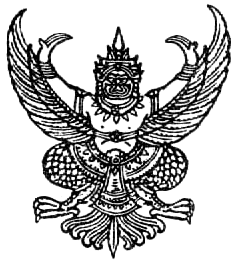 